Муниципальное бюджетное общеобразовательное учреждение   « Елионская средняя общеобразовательная школа»   Стародубского муниципального  округа Брянской областиРабочая программа по родной литературе (русской)   8 классна 2023-2024 учебный годСоставила:  Кузьменок Наталья Ильиничнаучитель русского языка и литературы2023 годНа изучение учебного предмета «Родная литература  (русская)»  отводится  17   часов в год.Планируемые результаты  освоения учащимися 8 класса учебного предмета  «Родная литература  (русская) »В результате освоения  учащимися 8 класса рабочей программы будут достигнуты следующие результаты: Личностные:осознание обучающимися российской гражданской идентичности, своей этнической принадлежности; проявление патриотизма, уважения к Отечеству, прошлому и настоящему многонационального народа России; чувство ответственности и долга перед Родиной; понимание гуманистических, демократических и традиционных ценностей многонационального российского общества;способность и готовность обучающихся к саморазвитию и самообразованию на основе мотивации к обучению и познанию, уважительное отношение к труду; формирование целостного мировоззрения, соответствующего современному уровню развития науки и общественной практики, учитывающего социальное, культурное, языковое, духовное многообразие современного мира; осознанное, уважительное и доброжелательное отношение к другому человеку, его мнению, мировоззрению, культуре, языку, вере, гражданской позиции, к истории, культуре, религии, традициям, языкам, ценностям народов России и народов мира; развитие эстетического сознания через освоение художественного наследия народов России и мира творческой деятельности эстетического характера; осознание значимости художественной культуры народов России и стран мира;способность и готовность вести диалог с другими людьми и достигать в нем взаимопонимания; готовность к совместной деятельности, активное участие в коллективных учебно-исследовательских, проектных и других творческих работах; неприятие любых нарушений социальных (в том числе моральных и правовых) норм; ориентация на моральные ценности и нормы в ситуациях нравственного выбора; оценочное отношение к своему поведению и поступкам, а также к поведению и поступкам других.Метапредметные результаты освоения программы отражают сформированность универсальных учебных действий: регулятивных, познавательных, коммуникативных.Регулятивные УУД:умение самостоятельно определять цели своего обучения, ставить и формулировать для себя новые задачи в учебе и познавательной деятельности, самостоятельно планировать пути достижения целей, в том числе альтернативные, осознанно выбирать наиболее эффективные способы решения учебных и познавательных задач; умение соотносить свои действия с планируемыми результатами, осуществлять контроль своей деятельности в процессе достижения результата, определять способы действий в рамках предложенных условий и требований, корректировать свои действия в соответствии с изменяющейся ситуацией; оценивать правильность выполнения учебной задачи, собственные возможности ее решения; владение основами самоконтроля, самооценки, принятия решений и осуществления осознанного выбора в учебной и познавательной деятельности.Познавательные УУД:умение определять понятия, создавать обобщения, устанавливать аналогии, классифицировать, самостоятельно выбирать основания и критерии для классификации, устанавливать причинно-следственные связи, строить логическое рассуждение, умозаключение (индуктивное, дедуктивное и по аналогии) и делать выводы; умение создавать, применять и преобразовывать знаки и символы, модели и схемы для решения учебных и познавательных задач; навыки смыслового чтения.Коммуникативные УУДумение организовывать учебное сотрудничество и совместную деятельность с учителем и сверстниками; работать индивидуально и в группе: находить общее решение и разрешать конфликты на основе согласования позиций и учета интересов; формулировать, аргументировать и отстаивать свое мнение; умение осознанно использовать речевые средства в соответствии с задачей коммуникации для выражения своих чувств, мыслей и потребностей; владеть устной и письменной речью, монологической контекстной речью; формирование и развитие компетентности в области использования информационно-коммуникационных технологий; развитие мотивации к овладению культурой активного пользования словарями и другими поисковыми системами.Предметные результаты обучения  развитие умения выделять проблематику и понимать эстетическое своеобразие произведений о легендарных героях земли русской для развития представлений о нравственных идеалах русского народа; осмысление ключевых для русского национального сознания культурных и нравственных смыслов в произведениях о Золотом кольце России и великой русской реке Волге; развитие представлений о богатстве русской литературы и культуры в контексте культур народов России; русские национальные традиции в произведениях о православном праздновании Троицы и о родстве душ русских людей;развитие представлений о русском национальном характере в произведениях о войне; о русском человеке как хранителе национального сознания; трудной поре взросления; о языке русской поэзии;развитие умений давать смысловой и идейно-эстетический анализ фольклорного и литературного текста самостоятельно и воспринимать художественный текст как послание автора читателю, современнику и потомку; создавать развернутые историко-культурные комментарии и собственные тексты интерпретирующего характера в формате анализа эпизода, ответа на проблемный вопрос; самостоятельно сопоставлять произведения словесного искусства с произведениями других искусств; самостоятельно отбирать произведения для внеклассного чтения; развитие умений самостоятельной проектно-исследовательской деятельности и оформления ее результатов, навыков работы с разными источниками информации и овладения основными способами её обработки и презентации.Содержание учебного предмета(17 часа)РАЗДЕЛ 1. РОССИЯ – РОДИНА МОЯ  Преданья старины глубокой Легендарный герой земли русской Иван Сусанин. С. Н.  Марков. «Сусанин». О. А. Ильина. «Во время грозного и злого поединка…» П. Н. Полевой. «Избранник Божий» (главы из романа).Города земли русской  По Золотому кольцу. Ф. К. Сологуб. «Сквозь туман едва заметный…»  М.А. Кузмин. «Я знаю вас не понаслышке…»  И. И. Кобзев. «Поездка в Суздаль». В. А. Степанов. «Золотое кольцо».Родные просторы Волга – русская река. «Уж ты, Волга-река, Волга-матушка!..» (русская народная песня).Н. А. Некрасов. «Люблю я краткой той поры…» (из поэмы «Горе старого Наума»). В. С. Высоцкий. «Песня о Волге».  В. В. Розанов. «Русский Нил» (фрагмент).РАЗДЕЛ 2. РУССКИЕ ТРАДИЦИИ Праздники русского мира Троица. И. А. Бунин. «Троица». С. А. Есенин. «Троицыно утро, утренний канон…» Н. И. Рыленков. «Возможно ль высказать без слов…»   И. А. Новиков. «Троицкая кукушка». Тепло родного дома Родство душ. Ф. А. Абрамов. «Валенки».   Т. В. Михеева. «Не предавай меня!» (главы из повести).  А. В. Жвалевский, Е. Б. Пастернак. «Радость жизни».РАЗДЕЛ 3. РУССКИЙ ХАРАКТЕР – РУССКАЯ ДУША  Не до ордена – была бы Родина Дети на войне. Э. Н. Веркин. «Облачный полк» (главы). Загадки русской души Сеятель твой и хранитель. И. С. Тургенев. «Сфинкс». Ф. М. Достоевский. «Мужик Марей».О ваших ровесниках Пора взросления. Б. Л. Васильев. «Завтра была война» (главы). Г. Н. Щербакова. «Вам и не снилось» (главы)Лишь слову жизнь дана Язык поэзии. Дон Аминадо. «Наука стихосложения».  И. Ф. Анненский. «Третий мучительный сонет».Тематическое  планирование.  .      Рассмотренона заседании ШМОПротокол  №  ___1__от _30 _.08.2023 г.      СогласованоЗам.директора по УВР:____________________Утверждено приказом № 108 от     30  .08.22 г.Директор школы:_________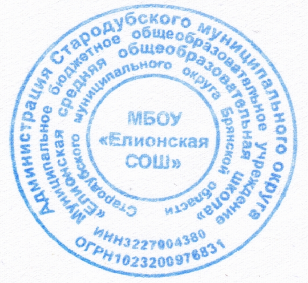 В.В.Галичанина№ Наименование раздела, тема урокаДата проведения Дата проведения № Наименование раздела, тема урокаПлан. Факт.РАЗДЕЛ 1. РОССИЯ – РОДИНА МОЯ Преданья старины глубокой 1Легендарный герой земли русской Иван Сусанин. С. Н.  Марков. «Сусанин». О. А. Ильина. «Во время грозного и злого поединка…»2П. Н. Полевой. «Избранник Божий» (главы из романа).Города земли русской 3По Золотому кольцу. Ф. К. Сологуб. «Сквозь туман едва заметный…»  М.А. Кузмин. «Я знаю вас не понаслышке…»  И. И. Кобзев. «Поездка в Суздаль». В. А. Степанов. «Золотое кольцо».Родные просторы 4Волга – русская река. «Уж ты, Волга-река, Волга-матушка!..» (русская народная песня). Н. А. Некрасов. «Люблю я краткой той поры…» (из поэмы «Горе старого Наума»). В. С. Высоцкий. «Песня о Волге».  5В. В. Розанов. «Русский Нил» (фрагмент).РАЗДЕЛ 2. РУССКИЕ ТРАДИЦИИ Праздники русского мира (4 ч)6Троица. И. А. Бунин. «Троица». С. А. Есенин. «Троицыно утро, утренний канон…» Н. И. Рыленков. «Возможно ль высказать без слов…»   И. А. Новиков. «Троицкая кукушка».Тепло родного дома 7Родство душ. Ф. А. Абрамов. «Валенки».   8Т. В. Михеева. «Не предавай меня!» (главы из повести).  9А. В. Жвалевский, Е. Б. Пастернак. «Радость жизни».РАЗДЕЛ 3. РУССКИЙ ХАРАКТЕР – РУССКАЯ ДУША Не до ордена – была бы Родина 10Дети на войне. Э. Н. Веркин. «Облачный полк» (главы). 11Дети на войне. Э. Н. Веркин. «Облачный полк» (главы). Загадки русской души 12Сеятель твой и хранитель. И. С. Тургенев. «Сфинкс». Ф. М. Достоевский. «Мужик Марей».О ваших ровесниках 13Пора взросления. Б. Л. Васильев. «Завтра была война» (главы). 14Пора взросления. Б. Л. Васильев. «Завтра была война» (главы). 15Г. Н. Щербакова. «Вам и не снилось» (главы)Лишь слову жизнь дана 16Язык поэзии. Дон Аминадо. «Наука стихосложения».  И. Ф. Анненский. «Третий мучительный сонет».17Итоговая работа промежуточной аттестации.